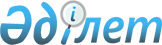 О внесении изменений в решение маслихата Аккайынского района Северо-Казахстанской области от 8 января 2020 года № 35-18 "Об утверждении бюджета Смирновского сельского округа Аккайынского района на 2020-2022 годы"Решение маслихата Аккайынского района Северо-Казахстанской области от 16 апреля 2020 года № 38-3. Зарегистрировано Департаментом юстиции Северо-Казахстанской области 16 апреля 2020 года № 6223
      В соответствии со статьей 109-1 Бюджетного кодекса Республики Казахстан от 4 декабря 2008 года, статьей 6 Закона Республики Казахстан от 23 января 2001 года "О местном государственном управлении и самоуправлении в Республике Казахстан" маслихат Аккайынского района Северо-Казахстанской области РЕШИЛ:
      1. Внести в решение маслихата Аккайынского района Северо-Казахстанской области "Об утверждении бюджета Смирновского сельского округа Аккайынского района на 2020-2022 годы" от 8 января 2020 года № 35-18 (опубликовано 17 января 2020 года в Эталонном контрольном банке нормативных правовых актов Республики Казахстан в электронном виде, зарегистрировано в Реестре государственной регистрации нормативных правовых актов под № 5840) следующие изменения:
       пункт 1 изложить в новой редакции:
       "1. Утвердить бюджет Смирновского сельского округа Аккайынского района на 2020-2022 годы согласно приложениям 1, 2 и 3 к настоящему решению соответственно, в том числе на 2020 год в следующих объемах:
      1) доходы - 112236 тысяч тенге:
      налоговые поступления - 10810 тысяч тенге;
      неналоговые поступления - 0 тысяч тенге;
      поступления от продажи основного капитала - 0 тысяч тенге;
      поступления трансфертов – 101426 тысяч тенге;
      2) затраты - 112236 тысяч тенге;
      3) чистое бюджетное кредитование – 10000 тысяч тенге:
      бюджетные кредиты - 10000 тысяч тенге;
      погашение бюджетных кредитов - 0 тысяч тенге;
      4) сальдо по операциям с финансовыми активами - 0 тысяч тенге:
      приобретение финансовых активов - 0 тысяч тенге;
      поступления от продажи финансовых активов государства-0 тысяч тенге;
      5) дефицит (профицит) бюджета - - 10000 тысяч тенге;
      6) финансирование дефицита (использование профицита) бюджета - 10000 тысяч тенге:
      поступление займов - 10000 тысяч тенге;
      погашение займов - 0 тысяч тенге;
      используемые остатки бюджетных средств - 0 тысяч тенге.";
      приложение 1 к указанному решению изложить в новой редакции согласно приложению к настоящему решению.
      2. Настоящее решение вводится в действие с 1 января 2020 года.
      Бюджет Смирновского сельского округа Аккайынского района на 2020 год
					© 2012. РГП на ПХВ «Институт законодательства и правовой информации Республики Казахстан» Министерства юстиции Республики Казахстан
				
      Председатель XXXVIII сессии маслихата Аккайынского района Северо-Казахстанской области 

Ж.Ахметова

      Секретарь маслихата Аккайынского района Северо-Казахстанской области 

С.Муканов
Приложениек решению маслихатаАккайынского районаСеверо-Казахстанской областиот 16 апреля 2020 года № 38-3Приложение 1к решению маслихатаАккайынского районаСеверо-Казахстанской областиот 8 января 2020 года № 35-18
Категория
Класс
Подкласс
Наименование
Сумма, тысяч тенге
1) Доходы
112236
1
Налоговые поступления
10810
04
Налоги на собственность
10810
1
Налоги на имущество
480
3
Земельный налог
676
4
Налог на транспортные средства 
9654
4
Поступления трансфертов
101426
02
Трансферты из вышестоящих органов государственного управления
101426
3
Трансферты из районного (города областного значения) бюджета
101426
Функцио-нальная группа
Админис-тратор бюд-жетных прог-рамм
Прог-рамма
Наименование
Сумма, тысяч тенге
2) Затраты
112236
01
Государственные услуги общего характера
18953
124
Аппарат акима города районного значения, села, поселка, сельского округа
18953
001
Услуги по обеспечению деятельности акима города районного значения, села, поселка, сельского округа
18953
07
Жилищно-коммунальное хозяйство
81483
124
Аппарат акима города районного значения, села, поселка, сельского округа
81483
008
Освещение улиц в населенных пунктах
6852
009
Обеспечение санитарии населенных пунктов
1000
010
Содержание мест захоронений и погребение безродных
100
011
Благоустройство и озеленение населенных пунктов
73531
13
Прочие
11800
124
Аппарат акима города районного значения, села, поселка, сельского округа
11800
040
Реализация мероприятий для решения вопросов обустройства населенных пунктов в реализацию мер по содействию экономическому развитию регионов в рамках Государственной программы развития регионов до 2025 года
11800
3) Чистое бюджетное кредитование
10000
Бюджетные кредиты
10000
07
Жилищно-коммунальное хозяйство
10000
124
Аппарат акима города районного значения, села, поселка, сельского округа
10000
008
Освещение улиц в населенных пунктах
10000
Погашение бюджетных кредитов
0
4) Сальдо по операциям с финансовыми активами
0
Приобретение финансовых активов 
0
Поступления от продажи финансовых активов государства
0
5) Дефицит (профицит) бюджета
-10000
6) Финансирование дефицита (использование профицита) бюджета
10000
 7
Поступления займов
10000
01
Внутренние государственные займы
10000
2
Договоры займа
10000
Погашение займов
0
Категория
Класс
Подкласс
Наименование
Сумма, тысяч тенге
8
Используемые остатки бюджетных средств
0
01
Остатки бюджетных средств
0
1
Свободные остатки бюджетных средств
0